様式第１号（第３条関係）ひろさき縁農サポーター認定申請書　　年　　月　　日弘前市長　様申請者企業等の名称　　　　　　　　　　　　　　代表者職・氏名　　　　　　　　　　　　　印ひろさき縁農サポーター認定制度実施要綱第３条の規定により、ひろさき縁農サポーターの認定について申請します。なお、当市の市税（法人市民税、固定資産税・都市計画税及び軽自動車税）の納入状況等、市が有する情報のうち、認定の審査に必要なものについて閲覧することに同意します。※　代表者職・氏名については、代表者の自署または記名押印としてください。様式第２号（第３条関係）ひろさき縁農サポーター実施計画書企業名　　　　　　　　　　　　　　　　　　　代表者職・氏名　　　　　　　　　　　　　　　印≪市が定める援農活動≫※　代表者職・氏名については、代表者の自署または記名押印としてください。※　「取組内容」欄には、具体的な取組内容を記入してください。※　「取組内容」欄に記入しきれない場合は、別紙としてください。※　当該シートに記載されている内容は、市の広報媒体等を活用し広く公表しますので、ＰＲしたい取組があれば積極的に記入してください。★認定要件　必須メニューを２つ実施するほか、選択メニューのうち1項目以上実施すること。様式第３号（第４条第４項関係）ひろさき縁農サポーター認定証企業等の名称　　　　　　　　　　　　　代表者職・氏名　　　　　　　　　　　　　　ひろさき縁農サポーター認定制度実施要綱第４条の規定により、ひろさき縁農サポーターとして認定します。認定番号　　第　　　　号認定期間　　　　　　年　　月　　日から　　　　　　　　　　　年　　月　　日まで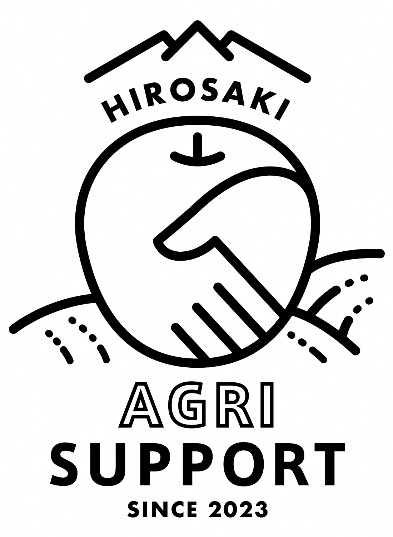 　　年　　月　　日弘前市長　様式第４号（第６条関係）ひろさき縁農サポーター辞退届出書　　年　　月　　日弘前市長　様所在地　　　　　　　　　　　　　　　　　企業等の名称　　　　　　　　　　　　　　代表者職・氏名　　　　　　　　　　　　　印ひろさき縁農サポーターの認定を辞退するため、ひろさき縁農サポーター認定制度実施要綱第６条の規定により、認定証を添えて下記のとおり届け出ます。記※　代表者職・氏名については、代表者の自署または記名押印としてください。様式第５号（第８条第1項関係）援農活動実施報告書　年　　月　　日弘前市長　様所在地　　　　　　　　　　　　　　　　　企業等の名称　　　　　　　　　　　　　　代表者職・氏名　　　　　　　　　　　　　印ひろさき援農サポーターとしての認定後に初めて援農活動を実施したため、ひろさき縁農サポーター認定制度実施要綱第８条第１項の規定により、下記のとおり報告します。様式第６号（第８条第２項関係）ひろさき縁農サポーター取組状況報告書　　年　　月　　日　弘前市長　様所在地　　　　　　　　　　　　　　　　　企業等の名称　　　　　　　　　　　　　　代表者職･氏名　　　　　　　　　　　　　印ひろさき縁農サポーター認定制度実施要綱第８条第２項の規定により、下記のとおり報告します。様式第７号（第１１条関係）ひろさき縁農サポーター変更届出書　　年　　月　　日弘前市長　様所在地　　　　　　　　　　　　　　　　　企業等の名称　　　　　　　　　　　　　　代表者職・氏名　　　　　　　　　　　　　印ひろさき縁農サポーター認定制度実施要綱第１１条の規定により、下記のとおり届け出ます。所在地所在地形態　・本社、本店　・支店等業種／主な事業内容業種／主な事業内容市内にある複数の支店を代表して申請し、併せて他の支店の認定も希望する場合に☑を記入。（他の支店の名称及び所在地を別紙に記入し添付）担当者所属　　　　　　　　　　　　　　　　　　氏名　　　　　　　　　　　　　　　　　　電話番号電話番号担当者所属　　　　　　　　　　　　　　　　　　氏名　　　　　　　　　　　　　　　　　　EメールEメール添付書類・ひろさき縁農サポーター実施計画書（様式第２号）添付書類・ひろさき縁農サポーター実施計画書（様式第２号）添付書類・ひろさき縁農サポーター実施計画書（様式第２号）認定基準項目認定基準項目認定基準項目取組予定取組内容必須メニュー(1)農作業ボランティア必須メニュー(2)援農活動の情報発信選択メニュー(1)社内食堂や社内・職域販売の実施選択メニュー(2)農業アルバイトへの理解と協力選択メニュー(3)市農業に関連する産業による取組選択メニュー(4)その他認定番号第　　　　号認定年月日認定年月日　  　　年　　月　　日認定期間  　　年　　月　　日　～　　　　　　年　　月　　日  　　年　　月　　日　～　　　　　　年　　月　　日  　　年　　月　　日　～　　　　　　年　　月　　日  　　年　　月　　日　～　　　　　　年　　月　　日辞退理由担当者所属　　　　　　　　　　　　　　　　氏名　　　　　　　　　　　　　　　　担当者所属　　　　　　　　　　　　　　　　氏名　　　　　　　　　　　　　　　　担当者所属　　　　　　　　　　　　　　　　氏名　　　　　　　　　　　　　　　　電話番号電話番号担当者所属　　　　　　　　　　　　　　　　氏名　　　　　　　　　　　　　　　　担当者所属　　　　　　　　　　　　　　　　氏名　　　　　　　　　　　　　　　　担当者所属　　　　　　　　　　　　　　　　氏名　　　　　　　　　　　　　　　　EメールEメール認定番号認定番号第　　　号認定期間　　年　　月　　日～　　　　年　　月　　日援農活動の実施日援農活動の実施日援農活動の実施日援農活動の実施日　　　　年　　　月　　　日　　　　年　　　月　　　日援農活動の参加人数援農活動の参加人数援農活動の参加人数援農活動の参加人数　　　　　　　　　　　　人　　　　　　　　　　　　人○農作業ボランティアについて○農作業ボランティアについて○農作業ボランティアについて○農作業ボランティアについて○農作業ボランティアについて○農作業ボランティアについて取組実績取組実績取組実績取組実績取組実績取組実績○援農活動の情報発信について○援農活動の情報発信について○援農活動の情報発信について○援農活動の情報発信について○援農活動の情報発信について○援農活動の情報発信について取組実績取組実績取組実績取組実績取組実績取組実績備考　・代表者職・氏名については、代表者の自署または記名押印すること。・取組内容が確認できる書類・資料（写真等）を提出すること。　　　・写真は原則、市の広報等に使用しても支障が無いものを提出すること。・記入する欄が足りない場合は、別紙とすること。備考　・代表者職・氏名については、代表者の自署または記名押印すること。・取組内容が確認できる書類・資料（写真等）を提出すること。　　　・写真は原則、市の広報等に使用しても支障が無いものを提出すること。・記入する欄が足りない場合は、別紙とすること。備考　・代表者職・氏名については、代表者の自署または記名押印すること。・取組内容が確認できる書類・資料（写真等）を提出すること。　　　・写真は原則、市の広報等に使用しても支障が無いものを提出すること。・記入する欄が足りない場合は、別紙とすること。備考　・代表者職・氏名については、代表者の自署または記名押印すること。・取組内容が確認できる書類・資料（写真等）を提出すること。　　　・写真は原則、市の広報等に使用しても支障が無いものを提出すること。・記入する欄が足りない場合は、別紙とすること。備考　・代表者職・氏名については、代表者の自署または記名押印すること。・取組内容が確認できる書類・資料（写真等）を提出すること。　　　・写真は原則、市の広報等に使用しても支障が無いものを提出すること。・記入する欄が足りない場合は、別紙とすること。認定番号認定番号認定番号第　　　号認定期間　年　 　月　　日～　　　　年　 　月　　日必須メニュー必須メニュー○農作業ボランティアについて○農作業ボランティアについて○農作業ボランティアについて○農作業ボランティアについて必須メニュー必須メニュー取組実績取組実績取組実績取組実績必須メニュー必須メニュー○援農活動の情報発信について○援農活動の情報発信について○援農活動の情報発信について○援農活動の情報発信について必須メニュー必須メニュー取組実績取組実績取組実績取組実績選択メニュー選択メニュー○社内食堂や社内・職域販売の実施について○社内食堂や社内・職域販売の実施について○社内食堂や社内・職域販売の実施について○社内食堂や社内・職域販売の実施について選択メニュー選択メニュー取組実績取組実績取組実績取組実績選択メニュー選択メニュー○農業アルバイトへの理解と協力について○農業アルバイトへの理解と協力について○農業アルバイトへの理解と協力について○農業アルバイトへの理解と協力について選択メニュー選択メニュー取組実績取組実績取組実績取組実績選択メニュー選択メニュー○市農業に関連する産業による取組について○市農業に関連する産業による取組について○市農業に関連する産業による取組について○市農業に関連する産業による取組について選択メニュー選択メニュー取組実績取組実績取組実績取組実績選択メニュー選択メニュー○その他○その他○その他○その他選択メニュー選択メニュー取組実績取組実績取組実績取組実績備考　・代表者職・氏名については、代表者の自署または記名押印すること。・認定期間中の取組状況について記載すること。・取組内容が確認できる書類・資料を提出すること（提出済の場合を除く）。・記入する欄が足りない場合は、別紙とすること。備考　・代表者職・氏名については、代表者の自署または記名押印すること。・認定期間中の取組状況について記載すること。・取組内容が確認できる書類・資料を提出すること（提出済の場合を除く）。・記入する欄が足りない場合は、別紙とすること。備考　・代表者職・氏名については、代表者の自署または記名押印すること。・認定期間中の取組状況について記載すること。・取組内容が確認できる書類・資料を提出すること（提出済の場合を除く）。・記入する欄が足りない場合は、別紙とすること。備考　・代表者職・氏名については、代表者の自署または記名押印すること。・認定期間中の取組状況について記載すること。・取組内容が確認できる書類・資料を提出すること（提出済の場合を除く）。・記入する欄が足りない場合は、別紙とすること。備考　・代表者職・氏名については、代表者の自署または記名押印すること。・認定期間中の取組状況について記載すること。・取組内容が確認できる書類・資料を提出すること（提出済の場合を除く）。・記入する欄が足りない場合は、別紙とすること。備考　・代表者職・氏名については、代表者の自署または記名押印すること。・認定期間中の取組状況について記載すること。・取組内容が確認できる書類・資料を提出すること（提出済の場合を除く）。・記入する欄が足りない場合は、別紙とすること。認定番号第　　  号第　　  号認定期間年　　月　　日～   　　年　　月　　日年　　月　　日～   　　年　　月　　日変更事項変更事項変更前変更前変更前変更後企業等の名称企業等の名称代表者職・氏名代表者職・氏名本社又は主たる事業所の所在地本社又は主たる事業所の所在地担当者所属　　　　　　　　　　　　　　　　氏名　　　　　　　　　　　　　　　　担当者所属　　　　　　　　　　　　　　　　氏名　　　　　　　　　　　　　　　　担当者所属　　　　　　　　　　　　　　　　氏名　　　　　　　　　　　　　　　　担当者所属　　　　　　　　　　　　　　　　氏名　　　　　　　　　　　　　　　　担当者所属　　　　　　　　　　　　　　　　氏名　　　　　　　　　　　　　　　　電話番号担当者所属　　　　　　　　　　　　　　　　氏名　　　　　　　　　　　　　　　　担当者所属　　　　　　　　　　　　　　　　氏名　　　　　　　　　　　　　　　　担当者所属　　　　　　　　　　　　　　　　氏名　　　　　　　　　　　　　　　　担当者所属　　　　　　　　　　　　　　　　氏名　　　　　　　　　　　　　　　　担当者所属　　　　　　　　　　　　　　　　氏名　　　　　　　　　　　　　　　　Eメール留意事項　・代表者職・氏名については、代表者の自署または記名押印すること。・変更が生じた日から３０日以内に届出すること。・変更事項を証明する書類を提出すること。留意事項　・代表者職・氏名については、代表者の自署または記名押印すること。・変更が生じた日から３０日以内に届出すること。・変更事項を証明する書類を提出すること。留意事項　・代表者職・氏名については、代表者の自署または記名押印すること。・変更が生じた日から３０日以内に届出すること。・変更事項を証明する書類を提出すること。留意事項　・代表者職・氏名については、代表者の自署または記名押印すること。・変更が生じた日から３０日以内に届出すること。・変更事項を証明する書類を提出すること。留意事項　・代表者職・氏名については、代表者の自署または記名押印すること。・変更が生じた日から３０日以内に届出すること。・変更事項を証明する書類を提出すること。留意事項　・代表者職・氏名については、代表者の自署または記名押印すること。・変更が生じた日から３０日以内に届出すること。・変更事項を証明する書類を提出すること。留意事項　・代表者職・氏名については、代表者の自署または記名押印すること。・変更が生じた日から３０日以内に届出すること。・変更事項を証明する書類を提出すること。